Article TitleFirst AuthorCorresponding Author*First affiliation, Name, City, Country, Iran*Corresponding Author, Email: …….Main titles Here introduce the paper, and put a nome¬nclature if necessary, in a box with the same font size as the rest of the paper. The paragraphs continue from here and are only separated by headings, subheadings, images and formulae. The section headings are arranged by numbers, bold and 10 pt. Here follows further instructions for authors.1-1. Subtitles: Times New Roman 10 bold and left alignedThe references should not be introduced in the middle of paper, just should be numbered in bracket and at the end of full paper mentioned.[1]Introduction of parameters and variables: Every parameter or variable must be introduced immediately after its first appearance in the text.1-2. Formulas and equationsThe formulas or equations must be left aligned. All the formulae or equations must be "Times New Roman 11" and numbered from 1. The number of each equation or formulae must be inside parentheses and located in the right of the formulae as following:1-3. Tables Each table must be specified by a title and a number from 1 which shall be mentioned above the table, center aligned, in Times New Roman 8 bold. The tables shall be presented inside the text immediately after their first reference.(table1)Table 1 - Example of a legible tableAll the texts inside the tables shall be Times New Roman 81-4. Figures and charts Each figure and chart must be specified with a title and number from 1 which shall be mentioned below the figure or chart, center aligned, in Times New Roman 11 bold. The figures must be presented inside the text immediately after their first reference.(Fig. 1) The unit in figures is necessary. All the numbers, quantities, texts and legends inside the figures shall be Times New Roman 8. Each figure or chart shall be separated by one blank line (Times New Roman 10) from the previous and subsequent texts.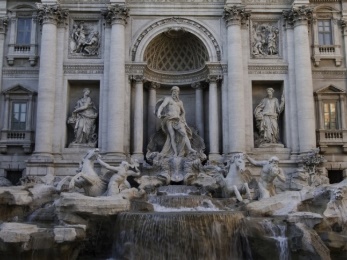 4. ConclusionIt is necessary for full paper to include the conclusion section after the main text. Following you can add acknowledgement section, if needed.ReferenceReferences must be mentioned at the end of the text according to their order in the main text. References must be in Times New Roman (8).C. Harris, M. Stephens, "A combined corner and edge detector," 4th Alvey Vision Conference, p. 147–151, 1988. J. Ben-Arie, Z. Wang, "Pictorial recognition of objects employing affine invariance in the frequency domain," Pattern Analysis and Machine Intelligence, vol. 20, p. 604–618, 1998.Figure 1- sample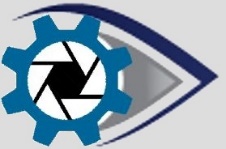 Advances in Optics and Computer VisionJournal homepage: http://www.aocv.irAOCVARTICLE INFOABSTRACTArticle history:Received 00 December 00Received in revised form 00 January 00Accepted 00 February 00Font << Times New Roman (Headings CS) (10)- italicKeywords:Each keyword to start on a new lineFont << Times New Roman (Headings CS) (10)- italic© 2017 xxxxxxxx, all rights reserved.(1)Sin 2θ= 2sinθ cosθ(2)(a+b) 2=a2+b2+2ab FirstSecondThirdFourthFifthSixth